Aanvraagformulier voor ondersteuning bij 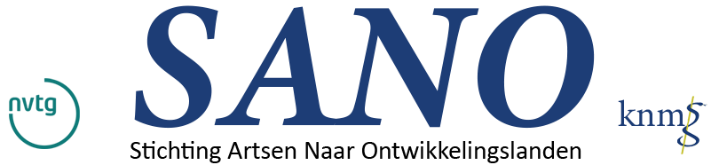 internationaal contract zonder uitzendende organisatiePersoonsgegevensNaam:		……………………………………………………………………....…... Voornamen:		……………………………………………………………………....…...Geboortedatum: 	… / … / ……  (dd/mm/jjjj)  Geslacht:  M / VNationaliteit:	….…………………………………………………………………...…...Telefoonnummer:		………………………..……...Emailadres:	…………………………………………………………………………...Correspondentieadres in NederlandAdres:	…………………………………………………………………………...Postcode:	………………  Woonplaats :   …………………………………………Opleiding Datum BIG-registratie:	… / … / ……  (dd/mm/jjjj)  Datum AIGT-registratie:	… / … / ……  (dd/mm/jjjj)   Opleidingsplaats 1:	….…………………………………………………………………...…...Opleidingsperiode:		… / … / …… t/m … / … / ……  (dd/mm/jjjj)   Opleidingsplaats 2:		….…………………………………………………………………...…...Opleidingsperiode:		… / … / …… t/m … / … / ……  (dd/mm/jjjj)   NTC:	            		… / … / …… t/m … / … / ……  (dd/mm/jjjj)Opleidingsplaats buitenland:	….…………………………………………………………………...…...Opleidingsperiode:                	… / … / …… t/m … / … / ……  (dd/mm/jjjj)Andere werkzaamheden: 	….…………………………………………………………………...…...				….…………………………………………………………………...…...Contract:Naam werkgever:	….…………………………………………………………………...…...Plaats en land:	….…………………………………………………………………...…...Functie: 	….…………………………………………………………………...…...Contractperiode: 	… / … / …… t/m … / … / ……  (dd/mm/jjjj)   Honorering incl. secundaire financiële ondersteuning opnemen in begroting (in lokale valuta en euro's).Contract toevoegen als bijlage.Aanvraag voor bijdrage van: € …………. per maand (maximaal € 750/ maand voor minimaal 2 jaar). Contractvoorwaarden:U werkt gedurende minimaal twee jaar als arts in een lage-, middeninkomensland en dat binnen vier jaar na voltooiing van de opleiding tot arts Internationale Gezondheidszorg en Tropengeneeskunde (AIGT).Onder een lage-, middeninkomensland verstaat SANO landen die in de HDI (Human Development Index) onder de categorie low en medium vallen.U gaat uit zonder uitzendende of ondersteunende organisatie. De bijdrage is bedoeld voor AIGT die werkzaam zijn op een (buitenlands) contract, waarbij de inkomsten niet toereikend zijn voor het levensonderhoud, inclusief huisvesting, vlucht en/of verzekeringen. Wij vragen u om dit aantoonbaar te maken door het aanleveren van een begroting waarbij inkomsten, inclusief eventuele inkomsten van de partner, en geschatte uitgaven inzichtelijk wordt gemaakt.   De financiële ondersteuning is een bijdrage met een maximum van € 750 per maand voor de duur van minimaal 24 maanden (2 jaar) en maximaal 48 maanden (4 jaar). De totale bijdrage is dus maximaal € 36.000.Indien u met partner naar het buitenland vertrekt en uw partner zal ook gaan werken, wordt daar opgave van gedaan aan SANO. De financiële ondersteuning is gemaximeerd per koppel op € 750 per maand, onafhankelijk van de gezinssituatie. Wanneer uw partner ook zal gaan werken als arts ontvangen wij graag twee afzonderlijke aanvragen. Indien u binnen twee jaar uw werkzaamheden in een bij punt 2 genoemd land stopt, zullen alle door SANO uitgekeerde bedragen binnen drie maanden moeten worden terugbetaald via rekening NL36 ABNA 0622 3896 45, onder vermelding van “terugbetaling lening plus naam van de begunstigde”. Mocht u het bedrag niet in een keer kunnen terugbetalen kunt u binnen de terugbetalingstermijn van drie maanden een verzoek bij SANO indienen voor een afbetalingsregeling. Mocht SANO na de terugbetalingstermijn niets van u vernomen hebben, zal er actie ondernomen worden om het bedrag terug te vorderen.Zodra deze bekend is geeft u de daadwerkelijke vertrekdatum naar uw contractbestemming door aan SANO.De betaling door SANO geschiedt maandelijks op een Nederlandse bankrekening.Enige verandering van contactgegevens en/of in uw woon-, werk- en/of financiële situatie in de periode dat u een bijdrage van SANO ontvangt dient direct aan het SANO secretariaat (info@stichtingsano.nl) te worden gemeld. Verzuim van dergelijke melding kan leiden tot direct stoppen van de maandelijkse bijdrage en terugbetaling van de reeds ontvangen bijdragen.Jaarlijks dient u, uiterlijk twee maanden vóór afloop van het jaar, een aanvraag te doen voor continuering van de bijdrage. Deze aanvraag kan per e-mail worden gedaan gericht aan het SANO secretariaat (info@stichtingsano.nl). Bij uitblijven van een nieuwe aanvraag zal de maandelijkse bijdrage automatisch stoppen.  De financiële vergoeding kan niet met terugwerkende kracht worden toegekend.Het wel of niet toekennen van de financiële vergoeding ligt enkel en alleen bij het bestuur van SANO en dit besluit kan niet worden aangevochten.Samen met dit volledig en naar waarheid ingevulde aanvraagformulier dienen de volgende documenten meegestuurd te worden: begroting, kopie van contract, kopie van paspoort (bij voorkeur zonder herkenbaar BSN-nummer) en kopie inschrijving RGS als AIGT.Opmerkingen:……………………………………………………………………………………………………………………………………………………………………………………………………………………………………………………………………………………………………………………………………………………………………………………………………………………………………………………………………………………………………………………………………………………………………………………………………………………………………………………………………………………………………………………………………………………………………………………………………………………………………………………………………………………………………………………………………………………Voor akkoordDatum: … / … / ……  (dd/mm/jjjj)  Handtekening					………………………………………..	IBAN:			NL … ……… …………………………………………………………Naam:			…………………………………………………………………………Plaats:			…………………………………………………………………………Bijlagen (voeg deze documenten toe):- Kopie paspoort (bij voorkeur zonder herkenbaar BSN-nummer)- Inschrijving AIGT RGS - Begroting waarbij inkomsten, inclusief eventuele inkomsten van de partner, en geschatte uitgaven inzichtelijk wordt gemaakt.- Contract werkgeverZonder deze documenten wordt uw aanvraag niet in behandeling genomen.SANO								Email: info@stichtingsano.nlIBAN: NL36 ABNA 0622 3896 45KvK: 41200844 